Important dates:16th Nov: Phonics Workshop 3.30pm12th Dec: Christmas Performance 1pm13th Dec: Christmas Performance 1pm14th Dec: Cinderella at The Maltings21st Dec: Carol Service at Tweedmouth Parish Church22nd Dec: Break up for school holidaysAutumn 2 2023 Learning overviewYear 2  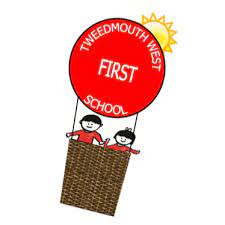 Geography: EnquiryWhy do penguins not need to fly?Continents, focusing on AntarcticaDeserts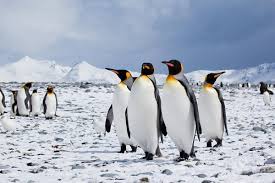 Food chainsAdaptationScienceAnimals including humans:Exercise and how it affects our bodies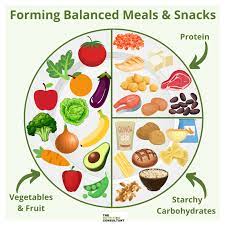 Healthy dietKeeping cleanKeeping warmReading:Building fluencyComprehension skillsReading for pleasure (library books, books from home)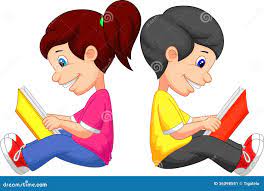 Writing:Stamina for writingImaginative storiesPicture promptsPoetryGrammar:Correct use of capital letters and full stopsAdjectives (noun phrases)Conjunctions (and, so, but, because, therefore etc)Speaking and listening:Oracy – Voice 21 project (more details to follow)Giving reasons for their answersDiscussionsOpinions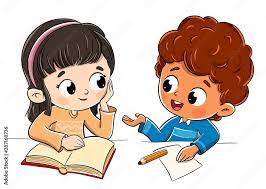 Maths: Numbers to 100Adding 3 single digitsAddition on number linesAdding 2 numbers that bridge the 10’s boundarySubtracting 2 numbers hat bridge the ten boundaryAddition and subtraction involving bar models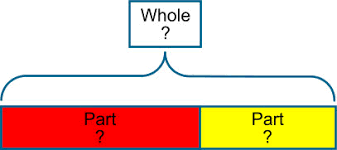 ComputingOnline self-image and identityResearch using the internet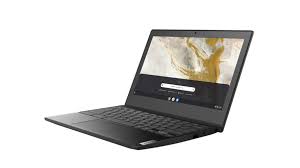 Religious Education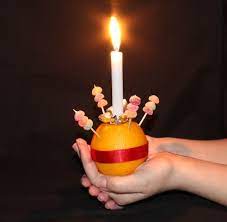 Incarnation:Why does Christmas matter to                                      Christians?ChristingleNativityReligious EducationIncarnation:Why does Christmas matter to                                      Christians?ChristingleNativityMusic: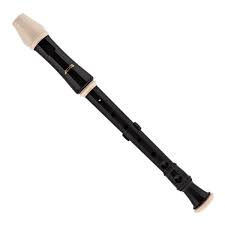 SingingPlaying recordersRecognising ‘beat’Music appreciationPE: Gymnastics on a Tuesday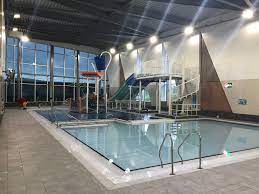 Swimming on a WednesdayRSHE: My Healthy BodyEating a balanced dietExerciseKeeping cleanSleepDesign and Technology:Making simple toys from paperExploring how to improve the paper toysEvaluating their creations against design criteriaHomework:Reading book every nightWeekly spelling listsKIRF’s